Reservation mot finans- och näringsutskottets betänkande nr 7/2023-2024 gällande första ändring av budget för år 2024Motivering Med anledning av att den konkurrenspräglade dialog som skett i samband med upphandlingen från början enbart innefattat endast en motpart – och nödvändig konkurrens därmed inte har kunnat säkerställas – anser undertecknad att ändringsbudgeten inte kan godkännas. Behovet av ett vårdinformationssystem är däremot otvivelaktigt och en ny upphandling bör i rask ordning genomföras på ett affärsmässigt sätt för att få ett nytt system, som uppfyller de åländska kraven och behoven, på plats så snart som möjligt. Utskottets klämmar bör således inte godkännas utan ersättas av en kläm enligt nedan. 
Med anledning av det ovanstående föreslår jag att klämmarna ersätts av en kläm med följande lydelse: 

- att lagtinget avslår landskapsregeringens förslag till första ändring av budgeten för 2024. 
Andreas Kanborg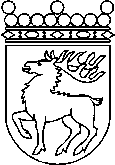 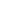 Ålands lagtingRESERVATIONRESERVATIONLagtingsledamot DatumAndreas Kanborg2024-04-10Till Ålands lagtingTill Ålands lagtingTill Ålands lagtingTill Ålands lagtingTill Ålands lagtingMariehamn den 10 april 2024Mariehamn den 10 april 2024